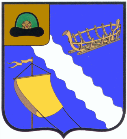 Администрация муниципального образования – Ибердусское сельское поселение Касимовского муниципального района Рязанской областиПОСТАНОВЛЕНИЕ02.10.2013 года                                                                                                        № 44О внесении изменений в административныйрегламент по оказанию муниципальной услу-ги "Передача  жилых  помещений  в собствен-                                                                                ность  граждан  (приватизация) на территории                                                                                                        муниципального  образования  – Ибердусское                                                                                                                     сельское поселение»    В целях  реализации  Федерального закона от 27.07.2010 года № 210- ФЗ « Об организации предоставления государственных и муниципальных услуг» :ПОСТАНОВЛЯЮ:1.Внести в постановление главы муниципального образования – Ибердусское сельское поселение Касимовского муниципального района   Рязанской области № 10 от 11.03.2013 года следующие изменения :а)пункт  1.3.4 дополнить  абзацем следующего содержания:                                                                                        «специалистом администрации Многофункционального центра  предоставления государственных и муниципальных услуг (далее – Многофункциональный центр)»;б)пункт 1.4.1 после слов специалистом  дополнить словами  « либо специалистом многофункционального центра»  ;в)пункт 2.2 после слов  специалистом сельского поселения  дополнить словами    «либо специалистом Многофункционального центра»;	г) пункт  2.6.1 после слов в Администрацию  дополнить словами «или Многофункциональный центр»;д) пункт 3.2.1   после слов в администрацию  дополнить словами «или в Многофункциональный центр»;е) пункт  3.4.6  после слов  под роспись  дополнить словами  «либо через Многофункциональный центр»; 2.Постановление вступает в силу со дня его подписания и опубликования в информационном бюллетене .3.Контроль за исполнением  данного постановления оставляю за собой.Глава  муниципального образования  -                                                                                                                Ибердусское сельское поселение                                                                Л.В. Шереметьева                                                                                                                        Приложение                                                                                                                                                                                                                                                   к Постановлению главы м/о -                                                                                                                                                                             Ибердусское  сельское поселение                                                                                                                                                                               № 10 от 11.03.2013  года  АДМИНИСТРАТИВНЫЙ РЕГЛАМЕНТ  ПО ПРЕДОСТАВЛЕНИЮ МУНИЦИПАЛЬНОЙ УСЛУГИ "ПЕРЕДАЧА ЖИЛЫХ ПОМЕЩЕНИЙ В СОБСТВЕННОСТЬ ГРАЖДАН (ПРИВАТИЗАЦИЯ) НА ТЕРРИТОРИИ МУНИЦИПАЛЬНОГО ОБРАЗОВАНИЯ – ИБЕРДУССКОЕ СЕЛЬСКОЕ ПОСЕЛЕНИЕ»  (в редакции  Постановления  главы администрации муниципального образования – Ибердусское сельское поселение №  44     от 02.10.2013 года)1. Общие положения1.1. Наименование муниципальной услугиНастоящий Административный регламент предоставления муниципальной услуги "Передача жилых помещений в собственность граждан (приватизация) на территории муниципального образования - Ибердусское сельское поселение " (далее по тексту - Административный регламент) разработан в целях повышения качества исполнения и доступности результатов предоставления муниципальной услуги, создания комфортных условий для участников отношений (далее - заявителей) и определяет последовательность действий (административных процедур) при осуществлении полномочий по предоставлению муниципальной услуги.1.2. Описание заявителей1.2.1. Заявителями на предоставление муниципальной услуги вправе выступать граждане Российской Федерации, занимающие жилые помещения по договорам социального найма на территории Ибердусского сельского поселения, не участвовавшие в приватизации (за исключением несовершеннолетних граждан).1.2.2. От имени физических лиц заявление о передаче жилых помещений муниципального жилищного фонда в собственность граждан (приватизация) могут подавать в частности:1) законные представители (родители, усыновители, опекуны) несовершеннолетних в возрасте до 14 лет;2) опекуны недееспособных граждан;3) представители, действующие в силу полномочий, основанных на доверенности;4) несовершеннолетний в возрасте от 14 до 18 лет может подать заявление на передачу жилых помещений муниципального жилищного фонда в собственность граждан (приватизация) самостоятельно с согласия законных представителей.1.3. Порядок информирования о правилах предоставления муниципальной услуги.1.3.1. Место нахождения администрации Ибердусского сельского поселения:Почтовый адрес: 391323, Рязанская область, Касимовский район, с. Ибердус.1.3.2. График (режим) приема заинтересованных лиц по вопросам предоставления муниципальной услуги должностными лицами администрации Ибердусского сельского поселения:1.3.3. Справочные телефоны:Телефон (факс) Администрации: 8(49131) 92-5-34.1.3.4. Информация о порядке предоставления муниципальной услуги предоставляется:- непосредственно специалистом администрации сельского поселения;-специалистом администрации Многофункционального центра  предоставления государственных и муниципальных услуг (далее – Многофункциональный центр) (в редакции постановления главы администрациии  муниципального образования – Ибердусское сельское поселение  №44    от 02.10.2013)- с использованием средств почтовой, телефонной связи;1.3.6. Основными требованиями к информированию заявителей являются:- достоверность предоставляемой информации;- четкость изложения информации;- полнота информирования;- наглядность форм предоставляемой информации;- удобство и доступность получения информации;- оперативность предоставления информации;1.4. Порядок получения консультаций о предоставлении муниципальной услуги1.4.1. Консультации по вопросам предоставления муниципальной услуги осуществляются специалистом либо специалистом Многофункционального центра (при личном контакте с заявителями, а также с использованием средств почтовой, телефонной связи. (в редакции постановления главы администрациии  муниципального образования – Ибердусское сельское поселение  № 44   от 02.10.2013)При ответах на телефонные звонки и обращения граждан по вопросу получения муниципальной услуги специалист обязан:начинать ответ на телефонный звонок с информации о наименовании органа, в который позвонил гражданин, фамилии, имени, отчестве и должности специалиста, принявшего телефонный звонок;подробно в корректной форме информировать заинтересованное лицо о порядке получения муниципальной услуги;при невозможности самостоятельно ответить на поставленные вопросы, переадресовать звонок заявителя на другое должностное лицо;избегать конфликтных ситуаций, способных нанести ущерб их репутации или авторитету органа местного самоуправления;соблюдать права и законные интересы заявителей.1.4.2. Консультации предоставляются по следующим вопросам:- установления права заявителя на предоставление ему муниципальной услуги;- перечня документов, необходимых для получения муниципальной услуги;- источника получения документов, необходимых для предоставления услуги (орган, организация и их местонахождение);- времени приема заявителей и выдачи документов;- оснований для отказа в предоставлении муниципальной услуги;- порядка обжалования действий (бездействия) и решений, осуществляемых и принимаемых в ходе исполнения муниципальной услуги.1.4.3. Консультации и прием специалистам граждан и организаций осуществляются в соответствии с режимом работы, указанным в пункте 1.3.2 настоящего Административного регламента.2. Стандарт предоставления муниципальной услуги2.1. Наименование муниципальной услуги - "Передача жилых помещений в собственность граждан (приватизация) на территории муниципального образования - Ибердусское сельское поселение   ".2.2. Наименование органа местного самоуправления, предоставляющего муниципальную услугу:Муниципальная услуга предоставляется администрацией Ибердусского сельского поселения (далее - Администрация) и осуществляется специалистом сельского поселения либо специалистом Многофункционального центра (в редакции постановления главы администрациии  муниципального образования – Ибердусское сельское поселение  № 44   от 02.10.2013)Уполномоченным лицом на подписание договора на передачу жилого помещения в собственность граждан согласно Положению о приватизации муниципального жилищного фонда Ибердусского сельского поселения является глава муниципального образования- Ибердусское сельское поселение .2.3. Результат предоставления муниципальной услугиРезультатом предоставления муниципальной услуги является:заключение договора на передачу жилого помещения в собственность граждан на основании Закона РФ "О приватизации жилищного фонда в РФ";отказ в заключении договора на передачу жилого помещения в собственность граждан.2.4. Нормативные правовые акты, регулирующие исполнение муниципальной услуги:- Жилищный кодекс Российской Федерации;- Федеральный закон от 06.10.2003 N 131-ФЗ "Об общих принципах организации местного самоуправления в Российской Федерации";- Федеральный закон от 02.05.2006 N 59-ФЗ "О порядке рассмотрения обращений граждан Российской Федерации";- Федеральный закон от 27 июля 2010 года N 210-ФЗ "Об организации предоставления государственных и муниципальных услуг";- Гражданский кодекс Российской Федерации;- Закон Российской Федерации от 4 июля 1991 года N 1541-1 "О приватизации жилищного фонда в РФ";- Устав Ибердусского сельского поселения.2.5. Органы и организации, участвующие в предоставлении муниципальной услуги или являющиеся источником получения информации:- Касимовское отделение ФГУП "Ростехинвентаризация" - Федеральное БТИ Рязанский филиал - в части выдачи и изготовления технического и кадастрового паспортов на жилое помещение;- Касимовский отдел Управления Федеральной службы государственной регистрации, кадастра и картографии по Рязанской области - в части регистрации договора на передачу жилого помещения в собственность граждан в едином государственном реестре прав на недвижимое имущество и сделок с ним;- органы нотариата - согласие о неучастии гражданина в приватизации, доверенность, если гражданин не может присутствовать при подаче заявления на приватизацию и получении документов;- управляющие организации - в части выдачи справок с лицевого счета о прописанных в данной квартире лицах, копии поквартирной карточки;- судебные органы, в случае обращения граждан;- органы опеки и попечительства - в части разрешения на включение несовершеннолетних в число участников приватизации жилого помещения; разрешения на действие в интересах несовершеннолетнего одного законного представителя;- Администрация поселения - в части заключения договора социального найма на жилое помещение.Процедуры взаимодействия с указанными органами и организациями определяются Административным регламентом, а также иными нормативными правовыми актами и соответствующими соглашениями.2.6. Перечень документов, необходимых для предоставления муниципальной услуги1. Заявители представляют в Администрацию или Многофункциональный центр заявление о приватизации жилого помещения (приложение N 2 к Административному регламенту). (в редакции постановления главы администрациии  муниципального образования – Ибердусское сельское поселение  №44    от 02.10.2013)2.К заявлению прилагаются (в двух экземплярах, один из которых оригинал):- документы, удостоверяющие личности членов семьи (паспорта, свидетельства о рождении);- документ, удостоверяющий права (полномочия) представителя физического лица, если с заявлением обращается представитель заявителя (заявителей), - нотариально заверенная доверенность;- справка о составе семьи с отметкой, что она выдана для приватизации;- справка о регистрации по месту жительства;- в случае смерти одного из родителей несовершеннолетних детей - свидетельство о смерти;- технический паспорт на квартиру (дом);- кадастровый паспорт на квартиру (дом);- справка, подтверждающая, что ранее право на приватизацию не было использовано;- выписка из единого реестра муниципального имущества (оригинал и заверенная копия);- копии гражданства РФ;- ордер до 2005 года, после 2005 года - договор соц. найма;- справка о месте жительства на 01.01.1991 (на всех проживающих);- заявление от каждого члена семьи и детей от 14 до 18 лет с подписью родителей (приложение N 2);- заявление об отказе от приватизации (если есть) (приложение N 3);- договор на приватизацию, подписанный главой и всеми совершеннолетними гражданами.2.7. Запрещается требовать от заявителя:1) представления документов и информации или осуществления действий, представление или осуществление которых не предусмотрено нормативными правовыми актами, регулирующими отношения, возникающие в связи с предоставлением муниципальной услуги;2) представления документов и информации, которые находятся в распоряжении администрации Ибердусского сельского поселения.2.8. Сроки предоставления муниципальной услугиВремя ожидания заявителей при подаче/получении документов для получения муниципальной услуги не должно превышать 30 минут.Продолжительность приема заявителей у специалиста при подаче/получении документов для получения муниципальной услуги не должна превышать 30 минут.Общий срок предоставления услуги не должен превышать 2 месяца со дня представления всех документов, необходимых для заключения договора на передачу в собственность граждан квартиры (дома), ст. 8 Закона от 04.07.1991 N 1541-1.2.9. Перечень оснований для приостановления либо отказа в предоставлении муниципальной услуги2.10. Основаниями для приостановления предоставления муниципальной услуги являются:- поступление от заявителя письменного заявления о приостановлении предоставления услуги на определенный ими период;- определение или решение суда о приостановке оформления договора приватизации на определенный период;- непредставление необходимых документов.2.11. Основаниями для отказа в предоставлении муниципальной услуги являются:- отсутствие документов, перечисленных в пункте 2.6 настоящего Административного регламента;- несоответствие заявителя требованиям, указанным в п. 1.2 настоящего Административного регламента;- документы представлены в ненадлежащий орган;- представителем не представлена оформленная в установленном порядке доверенность на осуществление действий (доверенность оформляется у нотариусов);- при отсутствии одного из членов семьи, прописанных в данном жилом помещении;- не был представлен нотариально заверенный отказ от приватизации;- право приватизации уже было использовано.2.12. Требования к местам предоставления муниципальной услуги2.13. Требования к размещению и оформлению помещений.Прием заявителей осуществляется в специально выделенных для этих целей помещениях.Помещения должны содержать места для информирования, ожидания и приема заявителей.Помещения должны соответствовать санитарно-эпидемиологическим правилам и нормам.2.14. Вход в здание администрации Ибердусского сельского поселения оформлен вывеской с указанием основных реквизитов администрации Ибердусского сельского поселения. Здание, в котором расположена администрация Ибердусского сельского поселения, должно быть оборудовано входом для свободного доступа заявителей в помещение, находится на втором этаже; вход оборудован поручнями.2.15. На прилегающей территории оборудованы места для парковки автотранспортных средств, в том числе не менее одного парковочного места для парковки специальных транспортных средств инвалидов. Количество парковочных мест определяется исходя из интенсивности и количества заявителей, обратившихся в Администрацию за определенный период. Доступ заявителей к парковочным местам является бесплатным.2.16. Прием заявителей специалистами Администрации осуществляется в помещениях Администрации. Место для приема заявителей должно быть снабжено стулом, иметь место для написания и размещения документов, заявлений.2.17. Для ожидания приема заявителям отводится специальное место, оборудованное стульями, столами для возможности оформления документов, а также оборудованное информационными стендами. Места ожидания должны соответствовать комфортным условиям для заявителей.2.18. Другие положения, характеризующие требования к предоставлению муниципальной услуги - Муниципальная услуга предоставляется бесплатно. - Информирование заинтересованных лиц осуществляется бесплатно.2.19 Требования к оформлению документов, представляемых заявителями   1.В заявлении указываются следующие обязательные характеристики:-фамилия, имя, отчество;-адрес места жительства;-паспортные данные;-контактный телефон;все зарегистрированные в данном помещении.       -Заявление заполняется от руки.2.19.1 Копии документов, указанных в пункте 2.2.2 настоящего Административного регламента, за исключением заявления, представляются вместе с оригиналами. После сличения оригинала документа и его копии к делу приобщается копия документа, а оригинал возвращается заявителю.2.19.2 Копии документов, указанных в пункте 2.2.2 настоящего Административного регламента, должны быть пронумерованы, заверены подписью специалиста.2.19.3 Иные требования, в том числе учитывающие особенности предоставления муниципальной услуги в многофункциональных центрах предоставления государственных и муниципальных услуг и особенности предоставления муниципальной услуги в электронной форме3. Состав, последовательность и сроки выполненияадминистративных процедур, требования к порядку ихвыполнения, в том числе особенности выполненияадминистративных процедур в электронной формеОписание последовательности прохождения процедуры предоставления муниципальной услуги представлено в блок-схеме (приложение N 1 к Административному регламенту - не приводится).3.1. Предоставление муниципальной услуги включает в себя следующие административные процедуры:- прием заявления, прием документов;- рассмотрение заявления;- оформление отказа в предоставлении муниципальной услуги;- подготовка итоговых документов;- оформление правоотношений с заявителем.3.2. Прием заявлений, документов.3.2.1. Основанием для начала предоставления муниципальной услуги является личное обращение заявителя (его представителя, доверенного лица) в Администрацию или в Многофункциональный центр с комплектом документов, необходимых для предоставления муниципальной услуги. (в редакции постановления главы администрациии  муниципального образования – Ибердусское сельское поселение  №44    от 02.10.2013)3.2.2. Сотрудник, уполномоченный на прием заявлений, устанавливает предмет обращения, устанавливает личность заявителя, проверяет документ, удостоверяющий личность, полномочия заявителя, в том числе полномочия представителя правообладателя действовать от его имени.3.2.3. Сотрудник, уполномоченный на прием заявлений, проверяет наличие всех документов, необходимых для подачи заявления, и наличие всех документов исходя из соответствующего перечня (перечней) документов, представляемых на предоставление муниципальной услуги.3.2.4. Сотрудник, уполномоченный на прием заявлений, проверяет соответствие представленных документов требованиям, определяемым настоящего Регламента.Сотрудник, уполномоченный на прием заявлений, сличает представленные экземпляры оригиналов и копий документов (в том числе нотариально удостоверенные) друг с другом.3.2.5. При установлении фактов отсутствия необходимых документов, несоответствия представленных документов требованиям, указанным в настоящем Регламенте, сотрудник, уполномоченный на прием заявлений, уведомляет заявителя о наличии препятствий для предоставления муниципальной услуги, объясняет заявителю содержание выявленных недостатков представленных документов и предлагает принять меры по их устранению:- при согласии заявителя устранить препятствия сотрудник, уполномоченный на прием заявлений, возвращает представленные документы;- при несогласии заявителя устранить препятствия сотрудник, уполномоченный на прием заявлений, обращает его внимание, что указанное обстоятельство может препятствовать предоставлению муниципальной услуги.3.2.6. Заявление на приватизацию квартиры (дома) заполняется в простой письменной форме в присутствии сотрудника, уполномоченного на прием заявлений (приложение N 2), записи в заявлении производятся разборчиво, синей, фиолетовой или черной пастой (чернилами).3.2.7. Общий максимальный срок приема документов от физических лиц и их представителей не может превышать 30 минут при приеме документов на предоставление прав на одно жилое помещение.3.2.8. Сотрудник, уполномоченный на прием заявлений, принимает полный пакет документов, необходимых для приватизации, и выдает на руки потребителю расписку с датой выдачи готовых документов (приложение N 4).3.2.9. Сотрудник, в компетенцию которого входит прием, обработка, регистрация и распределение поступающей корреспонденции, осуществляет регистрацию заявления.3.3. Рассмотрение заявления3.3.1. Основанием для начала процедуры оформления договора на передачу в собственность граждан квартиры (дома) является получение исполнителем заявления и пакета документов, необходимых для приватизации.3.3.2. Сотрудник, уполномоченный на производство по заявлению, проверяет действительность правоустанавливающих и иных необходимых для оказания услуги документов.3.3.3. Сотрудник, уполномоченный на производство по заявлению, готовит оформление договора на приватизацию квартиры (дома), находящейся(щегося) в муниципальной (государственной) собственности.3.4. Оформление отказа в предоставлении муниципальной услуги3.4.1. Основанием для начала процедуры оформления отказа в предоставлении муниципальной услуги является принятие решения сотрудником, уполномоченным на производство по заявлению, о наличии оснований для отказа в предоставлении муниципальной услуги.3.4.2. Сотрудник, уполномоченный на производство по заявлению, готовит проект постановления администрации Ибердусского сельского поселения об отказе в предоставлении права на приватизацию квартиры (дома) с перечнем оснований для отказа в предоставлении муниципальной услуги и передает его в порядке делопроизводства главе муниципального образования.3.4.3. Специалист Администрации - исполнитель по заявлению визирует проект постановления об отказе в предоставлении муниципальной услуги и передает его главе муниципального образования для подписания.3.4.4. Глава м/о подписывает проект постановления об отказе в предоставлении права на приватизацию квартиры (дома), передает его в порядке делопроизводства сотруднику, уполномоченному на регистрацию документа.3.4.5. Сотрудник, уполномоченный на регистрацию документа, осуществляет его регистрацию и передает копию документа сотруднику, уполномоченному на производство по заявлению.3.4.6. Сотрудник, уполномоченный на производство по заявлению, вручает лично постановление администрации Ибердусского сельского поселения гражданам по адресу, указанному в заявлении, под роспись, либо через Многофункциональный центр(в редакции постановления главы администрациии  муниципального образования – Ибердусское сельское поселение  №44    от 02.10.2013)3.4.7. При обращении заявителя сотрудник, уполномоченный на регистрацию документа, по обращению заявителя удостоверяется, что получатель является именно тем лицом, на чье имя оформлен итоговый документ, либо лицом, на которого надлежащим образом оформлена доверенность на получение итогового документа, и выдает заявителю письменное извещение уполномоченного органа об отказе в предоставлении услуги.3.5. Подготовка итоговых документов на передачу в собственность граждан квартиры (дома)3.5.1. Передача жилых помещений в собственность граждан оформляется договором передачи, заключаемым администрацией Ибердусского сельского поселения с гражданином, получающим жилое помещение.3.5.2. По истечении двух месяцев с момента подачи заявления будущие собственники жилого помещения, участники приватизации в администрации Ибердусского сельского поселения получают документы на приватизацию жилого помещения для их последующей регистрации в едином государственном реестре прав на недвижимое имущество и сделок с ним в Касимовском отделе Управления Федеральной государственной регистрации, кадастра и картографии по Рязанской области.3.6. Иные процедуры3.6.1. Порядок архивирования документов.3.6.1.1. Администрация Ибердусского сельского поселения хранит все архивные документы на приватизированные жилые помещения:- заявление (приложения N 2);- документы, удостоверяющие личности членов семьи (паспорта, свидетельства о рождении);- документ, удостоверяющий права (полномочия) представителя физического лица, если с заявлением обращается представитель заявителя (заявителей), - нотариально заверенная доверенность;- справка о составе семьи с отметкой, что она выдана для приватизации;- справка о регистрации по месту жительства;- в случае смерти одного из родителей несовершеннолетних детей - свидетельство о смерти;- технический паспорт на квартиру (дом);- кадастровый паспорт на квартиру (дом);- справка, подтверждающая, что ранее право на приватизацию не было использовано;- выписка из единого реестра муниципального имущества (оригинал и заверенная копия);- копии гражданства РФ;- ордер до 2005 года, после 2005 года - договор соц. найма;- справка о месте жительства на 01.01.1991 (на всех проживающих);- заявление от каждого члена семьи и детей от 14 до 18 лет с подписью родителей (приложение N 2);- заявление об отказе от приватизации (если есть) (приложение N 3);- договор на приватизацию, подписанный главой и всеми совершеннолетними гражданами.4. Формы контроля за исполнениемАдминистративного регламента4.1. Текущий контроль за соблюдением служащим последовательности выполнения административных процедур, определенных настоящим Административным регламентом, осуществляется главой Ибердусского сельского поселения.Текущий контроль осуществляется путем проведения главой Ибердусского сельского поселения проверок соблюдения и исполнения специалистами положений настоящего Административного регламента, иных нормативных правовых актов Российской Федерации, Рязанской области, а также органов местного самоуправления Ибердусского сельского поселения.4.2. Контроль за полнотой и качеством предоставления муниципальной услуги включает в себя проведение проверок, выявление и устранение нарушений прав заявителей, рассмотрение, принятие решений и подготовку ответов на обращения заявителей, содержащие жалобы на решения, действия (бездействие) специалистов, а также проверки исполнения положений настоящего Административного регламента. Проверки могут носить плановый характер (осуществляться на основании квартальных, полугодовых или годовых планов работы) и внеплановый характер (по конкретным обращениям заявителей).4.3. Специалисты, ответственные за предоставление муниципальной услуги, несут персональную ответственность за нарушение срока и порядка исполнения каждой административной процедуры, указанной в настоящем Административном регламенте. Персональная ответственность специалистов закрепляется в их должностных инструкциях в соответствии с требованиями действующего законодательства Российской Федерации.5. Досудебный (внесудебный) порядок обжалования решений идействий (бездействия) органа, предоставляющегомуниципальную услугу, а также должностных лиц, муниципальныхслужащих5.1. Заявители имеют право на обжалование решений, принятых в ходе предоставления муниципальной услуги, действий или бездействия специалистов администрации Ибердусского сельского поселения, участвующих в исполнении муниципальной услуги, в вышестоящие органы в досудебном порядке.5.2. Заявители могут сообщить о нарушении своих прав и законных интересов, противоправных решениях, действиях или бездействии специалистов администрации Ибердусского сельского поселения, нарушении положений настоящего Регламента или некорректном поведении специалистов администрации Ибердусского сельского поселения по контактным телефонам или направить письменное обращение, жалобу (претензию) на имя главы Ибердусского сельского поселения (приложение N 5).5.3. Заявитель может обратиться с жалобой, в том числе в следующих случаях:1) нарушение срока регистрации запроса заявителя о предоставлении муниципальной услуги;2) нарушение срока предоставления муниципальной услуги;3) требование у заявителя документов, не предусмотренных нормативными правовыми актами Российской Федерации, нормативными правовыми актами субъектов Российской Федерации, муниципальными правовыми актами для предоставления муниципальной услуги;4) отказ в приеме документов, представление которых предусмотрено нормативными правовыми актами Российской Федерации, нормативными правовыми актами субъектов Российской Федерации, муниципальными правовыми актами для предоставления муниципальной услуги, у заявителя;5) отказ в предоставлении муниципальной услуги, если основания отказа не предусмотрены федеральными законами и принятыми в соответствии с ними иными нормативными правовыми актами Российской Федерации, нормативными правовыми актами субъектов Российской Федерации, муниципальными правовыми актами;6) затребование с заявителя при предоставлении муниципальной услуги платы, не предусмотренной нормативными правовыми актами Российской Федерации, нормативными правовыми актами субъектов Российской Федерации, муниципальными правовыми актами;7) отказ органа, предоставляющего муниципальную услугу, должностного лица органа, предоставляющего муниципальную услугу, в исправлении допущенных опечаток и ошибок в выданных в результате предоставления муниципальной услуги документах либо нарушение установленного срока таких исправлений.Жалоба подается в письменной форме на бумажном носителе, в электронной форме в орган, предоставляющий муниципальную услугу. Жалобы на решения, принятые руководителем органа, предоставляющего муниципальную услугу, подаются в вышестоящий орган (при его наличии) либо в случае его отсутствия рассматриваются непосредственно руководителем органа, предоставляющего муниципальную услугу.Жалоба может быть направлена по почте, а также может быть принята при личном приеме заявителя.5.4. Особенности подачи и рассмотрения жалоб на решения и действия (бездействие) органов государственной власти субъектов Российской Федерации и их должностных лиц, государственных гражданских служащих органов государственной власти субъектов Российской Федерации, а также органов местного самоуправления и их должностных лиц, муниципальных служащих устанавливаются соответственно нормативными правовыми актами субъектов Российской Федерации и муниципальными правовыми актами.Жалоба должна содержать:1) наименование органа, предоставляющего государственную услугу, органа, предоставляющего муниципальную услугу, должностного лица органа, предоставляющего государственную услугу, или органа, предоставляющего муниципальную услугу, либо государственного или муниципального служащего, решения и действия (бездействие) которых обжалуются;2) фамилию, имя, отчество (последнее - при наличии), сведения о месте жительства заявителя - физического лица либо наименование, сведения о месте нахождения заявителя - юридического лица, а также номер (номера) контактного телефона, адрес (адреса) электронной почты (при наличии) и почтовый адрес, по которым должен быть направлен ответ заявителю;3) сведения об обжалуемых решениях и действиях (бездействии) органа, предоставляющего государственную услугу, органа, предоставляющего муниципальную услугу, должностного лица органа, предоставляющего государственную услугу, или органа, предоставляющего муниципальную услугу, либо государственного или муниципального служащего;4) доводы, на основании которых заявитель не согласен с решением и действием (бездействием) органа, предоставляющего государственную услугу, органа, предоставляющего муниципальную услугу, должностного лица органа, предоставляющего государственную услугу, или органа, предоставляющего муниципальную услугу, либо государственного или муниципального служащего. Заявителем могут быть представлены документы (при наличии), подтверждающие доводы заявителя, либо их копии.Жалоба, поступившая в орган, предоставляющий государственную услугу, либо в орган, предоставляющий муниципальную услугу, подлежит рассмотрению должностным лицом, наделенным полномочиями по рассмотрению жалоб, в течение пятнадцати рабочих дней со дня ее регистрации, а в случае обжалования отказа органа, предоставляющего государственную услугу, органа, предоставляющего муниципальную услугу, должностного лица органа, предоставляющего государственную услугу, или органа, предоставляющего муниципальную услугу, в приеме документов у заявителя либо в исправлении допущенных опечаток и ошибок или в случае обжалования нарушения установленного срока таких исправлений - в течение пяти рабочих дней со дня ее регистрации. Правительство Российской Федерации вправе установить случаи, при которых срок рассмотрения жалобы может быть сокращен.По результатам рассмотрения жалобы орган, предоставляющий государственную услугу, либо орган, предоставляющий муниципальную услугу, принимает одно из следующих решений (приложение N 6 - не приводится):1) удовлетворяет жалобу, в том числе в форме отмены принятого решения, исправления допущенных органом, предоставляющим государственную услугу, либо органом, предоставляющим муниципальную услугу, опечаток и ошибок в выданных в результате предоставления государственной или муниципальной услуги документах, возврата заявителю денежных средств, взимание которых не предусмотрено нормативными правовыми актами Российской Федерации, нормативными правовыми актами субъектов Российской Федерации, муниципальными правовыми актами, а также в иных формах;2) отказывает в удовлетворении жалобы.Не позднее дня, следующего за днем принятия решения, заявителю в письменной форме и по желанию заявителя в электронной форме направляется мотивированный ответ о результатах рассмотрения жалобы.В случае установления в ходе или по результатам рассмотрения жалобы признаков состава административного правонарушения или преступления должностное лицо, наделенное полномочиями по рассмотрению жалоб, незамедлительно направляет имеющиеся материалы в органы прокуратуры.5.5. Информационная система досудебного (внесудебного) обжалованияВ Российской Федерации создается федеральная информационная система досудебного (внесудебного) обжалования, которая является федеральной государственной информационной системой. Создание и функционирование федеральной информационной системы досудебного (внесудебного) обжалования регулируются федеральными законами и правовыми актами Правительства Российской Федерации.Приложение N 2к Административному регламенту                                                                                                                    Главе Ибердусского сельского поселения                                                                                                              ______________________________________                                                                                                              от ___________________________________                                                                                                             ______________________________________                                                                                                             ______________________________________                                                                                                             проживающего по адресу: ______________                                                                                                             ______________________________________                                                                                                             паспорт серии ________________________                                                                                                             N ____________________________________                                                                                                             выдан ________________________________                                                                                                             ______________________________________                                                                                                             ______________________________________                                                                                                             ______________________________________ЗАЯВЛЕНИЕ    На  основании  Закона  Российской  Федерации  "О приватизации жилищного фонда в Российской Федерации" прошу (просим) передать мне (нам)_______________________________________________________________________________________________________________________________________________________________________________________________________________________________________________________________________________________________________________________________________________________________________________________жилое помещение, расположенное по адресу:_____________________________________________________________________________________________________________________________________________________________ в ___________________________ собственность.К заявлению прилагаются:______________________________________________________________________________________________________________________________________________________________________________________________________________________________________________________________________________________________________________________________________________________________________________________________________________________________________________________________________________________________________________________________________________________________________________________________________________________________________________________________________________________________________________________________________________________________________________________________________________________________________________________________________________________________________________________________________________________________________________________________________________________________________________________________________________________________________________________________________________________________________________________________________________________________________________________________________________________________________________________________________________________________________________________________________Дата ___________________ Подпись ___________________Приложение N 3к Административному регламенту                                                                                                                    Главе Ибердусского сельского поселения                                                                                                                от ___________________________________                                                                                                               ______________________________________                                                                                                               ______________________________________                                                                                                              проживающего по адресу: ______________                                                                                                              ______________________________________                                                                                                              ______________________________________                                                                                                              паспорт серии ________________________                                                                                                             N ____________________________________                                                                                                             выдан ________________________________                                                                                                             ______________________________________                                                                                                             ______________________________________                                                                                                             ______________________________________ЗАЯВЛЕНИЕ    Я,   _____________________________________________ ____________ действующая(ий)  на   основании  доверенности  от  _____________  N  _________  от гражданина(ки)__________________________________     На  основании  Закона  Российской  Федерации  "О приватизации жилищного фонда в Российской Федерации" прошу (просим) передать_________________________________________________________________________________________________________________________________________________________________________________________________________________________________жилое помещение, расположенное по адресу:______________________________________________________________________________________________________________________________________________________в ____________ собственность.К заявлению прилагается:_______________________________________________________________________________________________________________________________________________________________________________________________________________________________________________________________________________________________________________________________________________________________________________________________________________________________________________________________________________________________________________________________________________________________________________________________________________________________________________________________________________________________________________________________________________________________________________________________________________________________________________________________________________________________________________________________________________________________________________________________________________Дата ______________________ Подпись _____________________Приложение N 4к Административному регламентуРасписка от______________________________________________________(Ф.И.О. гражданина, зарегистрированного по адресу)Принято "____"_________.1. Документы, удостоверяющие личности членов семьи (паспорта, свидетельствао рождении);2.  Документ,  удостоверяющий  права (полномочия) представителя физическоголица,  если с заявлением обращается представитель заявителя (заявителей), -нотариально заверенная доверенность;3. Справка о составе семьи с отметкой, что она выдана для приватизации;4. Справка о регистрации по месту жительства;5.   В  случае  смерти  одного  из  родителей  несовершеннолетних  детей  -свидетельство о смерти;6. Технический паспорт на квартиру (дом);7. Кадастровый паспорт на квартиру (дом);8.  Справка,  подтверждающая,  что  ранее  право  на  приватизацию  не былоиспользовано;9.   Выписка  из  единого  реестра  муниципального  имущества  (оригинал  изаверенная копия);10. Копии гражданства РФ;11. Ордер до 2005 года, после 2005 года - договор соц. найма;12. Справка о месте жительства на 01.01.1991 (на всех проживающих);13.  Заявление  от  каждого  члена семьи и детей от 14 до 18 лет с подписьюродителей.Подпись заявителя __________________Подпись специалиста ________________Приложение N 5к Административному регламенту                 ОБРАЗЕЦ ЖАЛОБЫ НА ДЕЙСТВИЕ (БЕЗДЕЙСТВИЕ)              администрации Ибердусского сельского поселения             _________________________________________________                         или его должностного лицаИсх.  от  _____________  N  ____ главе м/о - Ибердусское сельскоепоселение                                  Жалоба<*> Полное наименование юридического лица, Ф.И.О. физического лица___________________________________________________________________________<*> Местонахождение юридического лица, физического лица___________________________________________________________________________                            (фактический адрес)Телефон: __________________________________________________________________Адрес электронной почты: __________________________________________________Код учета: ИНН ____________________________________________________________<*> Ф.И.О. руководителя юридического лица _________________________________<*> на действия (бездействие):___________________________________________________________________________   (наименование органа или должность, Ф.И.О. должностного лица органа)<*> существо жалобы:__________________________________________________________________________________________________________________________________________________________________________________________________________________________________________________________________________________________________________________________________________________________________________________________________________________________________________________________________(краткое изложение обжалуемых действий (бездействия), указать основания, покоторым лицо, подающее жалобу, не согласно с действием (бездействием), со                      ссылками на пункты регламента)Поля, отмеченные звездочкой <*>, обязательны для заполнения.Перечень прилагаемой документацииМ.П.___________________________________________________________________________        (подпись руководителя юридического лица, физического лица)Дни недели      Часы приема         перерывПонедельник                      8-00 до 16-00       
 13.00 до 14.00 Вторник      Приема нетСреда    8-00 до 16-00        13.00 до 14.00Четверг    8-00 до 16-00      13.00 до 14.00Пятница    Приема нетСуббота ,воскресенье    Выходной